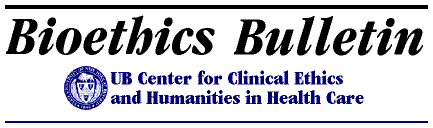 Center for Clinical Ethics and Humanities in Health CareBioethics Bulletin
Editor: Tim Madigan
NOTE NEW E-MAIL ADDRESS November 1999
Volume Six, Number Eleven
Co-Directors: Gerald Logue, MD and Stephen Wear, PhD
NOTE NEW E-MAIL ADDRESSAssociate Director: Jack Freer, MD
Research Associates: Adrianne McEvoy and Larry Torcello 
Address: Center for Clinical Ethics and Humanities in Health Care
Veteran's Affairs Medical Center 
3495 Bailey Avenue Buffalo, NY 14215Telephone: 862-6563 FAX: 862-5649 or 862-8533
Website: http://wings.buffalo.edu/faculty/research/bioethics/
Send E-mail to: Wear@acsu.buffalo.edu.
**********NOTE NEW PHONE AND FAX NUMBERS*************Newsletter DistributionThis newsletter can be delivered to you via e-mail or fax or over the internet (forward your request to: Jack Freer, MD at: jfreer@buffalo.edu). If you prefer fax, call 862-3412 and leave your fax number. We encourage and appreciate the use of e-mail and fax distribution rather than paper for the newsletter.Center ListserversThe Center now maintains two automated e-mail listservers. BIOETH-LIST is primarily designed for those in the Greater Buffalo area and permits subscribers to post to the list. This list is available for posting local announcements, as well as a medium for discussion of relevant topics. It will also distribute the Center newsletter, "Bioethics Bulletin." If you are on this list, you can send a message to the entire list by addressing the message to: BIOETH-LIST@listserv.acsu.buffalo.edu. Archives of old BIOETH-LIST messages are maintained at: http://listserv.acsu.buffalo.edu/archives/bioeth-list.html BIOBUL-LIST is strictly used for distribution of "Bioethics Bulletin" and is mainly for those outside of Western New York. If you have further questions about this service, contact Jack Freer at 887-4852 or at: jfreer@buffalo.edu.Upcoming Center MeetingsThe Center currently has three committees: Community Affairs, Education and Research. All Center members are welcome to participate in these committees.Upcoming LecturesNOTE NEW DATE:
Thursday, December 2. Professor Moira Howes, Visiting Assistant Professor, Department of Philosophy at SUNY-Buffalo will speak on "Words in Plenty, and No Knowledge of Healing: Cause, Explanation, and Alternative Medicine", 4:00 PM, SUNY-Buffalo North Campus, Park Hall, Room 141.Monday, November 15. "Should the Baby Live? The Problem of Handicapped Infants." A Panel Discussion of the Views of Princeton Philosopher Peter Singer. 4 PM - 6 PM, 104 O'Brian (Moot Court), North Campus, SUNY-Buffalo Amherst Campus. The Panel: Peter H. Hare, SUNY-Buffalo/Philosophy; Moira Howes, SUNY-Buffalo/Philosophy; Lamont Johnson, Canisius College/Philosophy; Barry Smith, SUNY-Buffalo/Philosophy; Vicki Toscano, SUNY-Buffalo/Philosophy. Free and open to the public. NOTE NEW DATE:
Thursday, December 2. Professor Moira Howes, Visiting Assistant Professor, Department of Philosophy at SUNY-Buffalo will speak on "Words in Plenty, and No Knowledge of Healing: Cause, Explanation, and Alternative Medicine", 4:00 PM, SUNY-Buffalo North Campus, Park Hall, Room 141.Rochester Bioethics Reading GroupThe next meeting of the Rochester Bioethics Reading Group will be held on Thursday, November 18 at 5:30 PM, at the Colgate Rochester Divinity School, Kissell Portrait Lounge, first floor of Strong Hall (please note new location for meetings). It will discuss the article "Autonomy and Paternalism in Communitarian Society: Patient Rights in Israel", by Michael L. Gross, MD, from the July-August 1999 Hastings Center Report (vol. 29, no. 4, pp. 13-20). For further information on the meetings, or for a copy of the papers to be discussed, please contact Tim Madigan at 716-424-3184; e-mail: timothymad@aol.com. Workshop on Ethics ConsultationSaturday, November 13. "Ethics Consultation: The Basics." Bunts Auditorium, The Cleveland Clinic Educational Foundation, Cleveland, Ohio, 8:20 AM - 4:30 PM. Faculty: George J. Agich, PhD, F. J. O'Neill Chair in Clinical Bioethics and Chairman, Department of Bioethics, Cleveland Clinic Foundation and Professor of Clinical Medicine, Department of Internal Medicine, Ohio State University; Martin T. Smith, STD, Staff Bioethicist, Department of Bioethics, Cleveland Clinic Foundation; Jacquelyn Slomka, RN, PhD, Staff Bioethicist, Department of Bioethics, Cleveland Clinic Foundation and Assistant Professor of Clinical Medicine, Department of Internal Medicine, Ohio State University. Cost: $150.00. For information, call 800-955-6111, webpage: www.ClevelandClinic.org/education/cme. Symposium on Bioethics in the Urban Context"Bioethics in the Urban Context: A National Symposium", sponsored by the Center for Urban Bioethics of the New York Academy of Medicine, December 2 and 3, 1999, at the New York Academy of Medicine. Registration information can be received by contacting Sharon Meekin, MPH: bioethicssymposium@nyam.org. Members CornerThe Members Corner is designed to note research, presentations and published articles and books by Center members. Please send all such information to the newsletter editor so that the Center can keep members informed about the work occurring in this area.Comments and SuggestionsThe deadline for material for the next newsletter is November 15. Please send it to: timothymad@aol.com.; phone: 424-3184; fax: 271-8778.